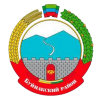 РЕСПУБЛИКА ДАГЕСТАН                             АДМИНИСТРАЦИЯ  МУНИЦИПАЛЬНОГО РАЙОНА  «БУЙНАКСКИЙ РАЙОН»МКУ «УПРАВЛЕНИЕ ОБРАЗОВАНИЯ БУЙНАКСКОГО РАЙОНА»368220, РД, г. Буйнакск, ул. Ленина 61, т. (87237) 2-29-00, bruo30@mail.ru   « 16 » ______10______  2020 г                                                                                                    № 98 Приказо проведении Диктанта на языках народов Дагестана в рамках празднования Дня дагестанской культуры и языков (21 октября)Во исполнение письма Министерства по национальной политике и делам религий РД № 17-2912-03/01-39/20 от 13 октября 2020 г., в  рамках празднования в Республике Дагестан Дня дагестанской культуры и языковПРИКАЗЫВАЮ:В рамках празднования Дня дагестанской культуры и языков во всех ОУ Буйнакского района 21 октября 2020 г. провести Диктант на языках народов Дагестана, в котором могут принять участие педагоги, учащиеся, родители, работники администрации села и все желающие. (Приложение)До 22 октября 2020 г. предоставить отчет с 1-2 фото по прилагаемой таблицеИнформацию о мероприятии выставить на школьные сайты. Ответственность за исполнение приказа возложить на М.Курбанову.Контроль исполнения приказа оставляю за собой.Приложение: на 3 л. в 1 экз.            Начальник                                                          А.Залимханова    Курбанова Марина Гамзатовна    89282491322 ПриложениеАварский языкДир ДагъистанЦо дагьал саназ цебе Япониялде унеб мехалъ, дица япониязул гьудулзабазе сайигъаталъе кьезе балхъалисезул щаг1ил хъуби росун рук1ана.Хиросимаялда гостиницаялда дихъе рач1ана дунялалда машгьурал япониязул художникал – рос-лъади. Дица гьезие, сайигъаталъе Дагъистаналдаса росарал сувенирал ругин, балхъалисезул хъуби рук1араб чемодан рагьана. Балагьана. Кинаб рогьо, кинаб нич! Дир муц1иял, дир хъуби, лъицаялиго гьец1окъ кьабг1араб г1адин, анц1ихъе рек-рекун, щущан руго.Дида лъаларо киб гьаб балагь гьазие ккараб? Индиялъул таможнияз гурх1ел гьеч1ого, чемоданал цоцахъе рехулеб мехалъищ, ялъуни Таиландалъул нак1к1алъан самолет палугьан г1адин к1ич1ардулаго боржунеб мехалъищ, Токиоялъул носильщиказ г1одор лъолел мехалъищ?  Дир хъубузул куц-мухъ хут1ун бук1инч1о.Дица, художниказда т1аса лъугьаянги гьарун, босун хъурараб щег1 г1одобе балеб бук1ана. Амма художниказ кинабго щег1 жидеего рокъобе босана, гьеб щаян лъач1ев дунги х1икмат гьавун.Цо-к1иго къоялдасан гьез дун гьоболлъухъе ах1ана. Балагьана. Дир хъурараб хъабаги дир бекараб муц1иги цебе бук1араб куцалъ кинабго г1уц1ун, буц1ц1ун, берцинго къач1ан буго. Бук1араб балагьалъул лъалк1, г1аламат щибго гьеч1о.Р. Х1амзатов(143 слова)Даргинский языкБухъна махьила ляг1натЯнила кьанси дуги. ТIашбизагарли дашути хъатгъунти дяхIила пусли. БугIярдеш. Алавчар – вацIурбани дерхъибти улгу-мина ва хумарси лехIдеш. Хала хIеркIла дублабси буркьа махьила мицIирдешличила балахъуси цацун биштIаси улкьай сабри: илра, бишес хIядурси чирагъван, шавлали дура хIербикIулри ва цIябдешлизиб белгъулри. Ил дуги Ирбагьин-адала махьилизи кахси балагь хьурабиублири: илала левси ца урши ГIябдулхIямид таманкайублири. Урца тахличибси жаназала мякьла кайили, ухъна кьутIкьули висулри, замана-замана руржуси някъ уршила дяргIибти дяхIличи арбихулри ва сунези сай викIулри: «Се барри хIуни, дила урши, се барри? Чис гьанбиркусири…». ДуцIарти нургъби тIашбизагарли хIяна муцIурличи гердулхъулри ва зумати гъезлизир делгъулри. Итдицад дусми деркIибси, итдицад вай-гIяхI чедаибси ухънани илди бегI гьалар тIашаэс хIейрулри, урунжла шинван делгъхIеделгъули, сари-сарил датдирхьулри.  Махьилизив илала децI бутIеси царил адам аги. Бишес хIядурси анкъила гьалаб гьанкIбикIуси бухъна житали рах-магли халати хIулби ибхьулри ва, сунела вегIличи суалбикIухIеливан хIербилзули, гьанкIбикIес даимбирулри. ЦацахIели лац ургабси дярхълизирти мазала мела ва хъехIла тIама-гьама чедихулри. И. Ибрагьимов(143 слова)Кумыкский языкРашит булан РазиятРашит де, Разият да бир партада олтура.  Оланы йыллары  тенг йимик, къаркъара гелишлери де къыйыша. Рашит тюз санлы, къошкъашлы, къара гёзлери ва къара чачы булангъы яш. Разият сют акъ бетли, къызыл энгли, гёк-ала гёзлери, йыртыллавукъ къонгур чачы булангъы къыз. Шоланы артындан къарагъан гьар ким де: «Тфу, машалла, бир кекелден гесген йимик», - демей къоймай. Къаркъара  гелишлери ошагъан йимик, оланы къылыкълары да ошай: экиси де уялчан, эдепли, къувнакъ, тергевлю ва охума сюеген яшлар.Тек оланы бири - бирине къыйышмайгъан хасиятлары да бар. Разият гьазир англай, тек тез унута. Дарс арада ону ёлдашына шыбышлап йибереген ва башгъасы оьзюне шыбышлагъанны сюеген мердеши бар. Рашит буса, башгъаланы тетрадына къарап язгъынча, яда шыбышлайгъангъа тынглагъынча, осал къыймат алма да рази. Разият, бир - бирде ону чыгъынландыраман деп, о дарс айтагъанда оьзю – оьзюне сейлей. Яда китапны, тетрадны дарс бетин ачып, ону алдына тебере. Рашит буса: «Билмей эдинг, къарап айтдынг», - деп бетлемеге себеп излейгенни англап, уруп ону тетрадын яда китабын учуруп йибере.  М. Хангишиев(159 слов)     ОУкол-во участниковна «5»на «4»на «3»на «2» МКОУ «Чанкурбенская СОШ» 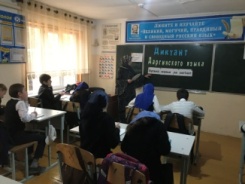 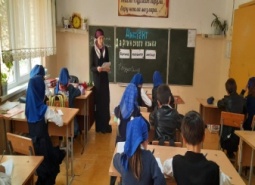 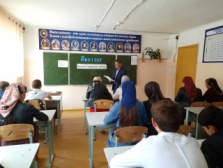 892025377